Praktická matematikaMetodický list pro učiteleŘešení:Jednoduché úročení – vyplácené úroky se k původnímu kapitálu nepřičítají a dále se neúročí (úrok se počítá pouze z původního kapitálu), úročí se stále základní částka, nevznikají tedy úroky z úroku. Úrok je vyplácen po uplynutí úrokového období, ke kterému se vztahuje.u = K0in, kde K0 je počáteční peněžní částka (počáteční kapitál)			i  je úroková sazba, vyjádřená jako desetinné číslo		n je doba splatnosti vyjádřená v letechCelkový kapitál je Kn = K0 + niK0 = K0 (1 + ni), kde Kn  je výše kapitálu na konci n-tého roku.Daň z úroků činí 15 %. Jedná se vlastně o daň z příjmu z kapitálového majetku. Úrok po zdanění je u = 0,85 K0in a celkový kapitál Kn = K0 + 0,85 niK0 = K0 (1 + 0,85 ni),Za každé úrokové období připisujeme konstantní úrok, který je počítán z počátečního stavu kapitálu K0. Tj. pokud vložíme na účet s roční úrokovou sazbou 2 % částku 100 000 Kč, bude při jednoduchém úročení výše kapitálu na tomto účtu po třech letech:100 000 + 0,85 . 0,02 . 100 000 + 0,85 . 0,02 . 100 000 + 0,85 . 0,02 . 100 000 = 100 00(1 + 0,85 . 3 . 0,02) = 105 100Kčúrok: 105 100 Kč – 100 000 Kč = 5 100 Kč.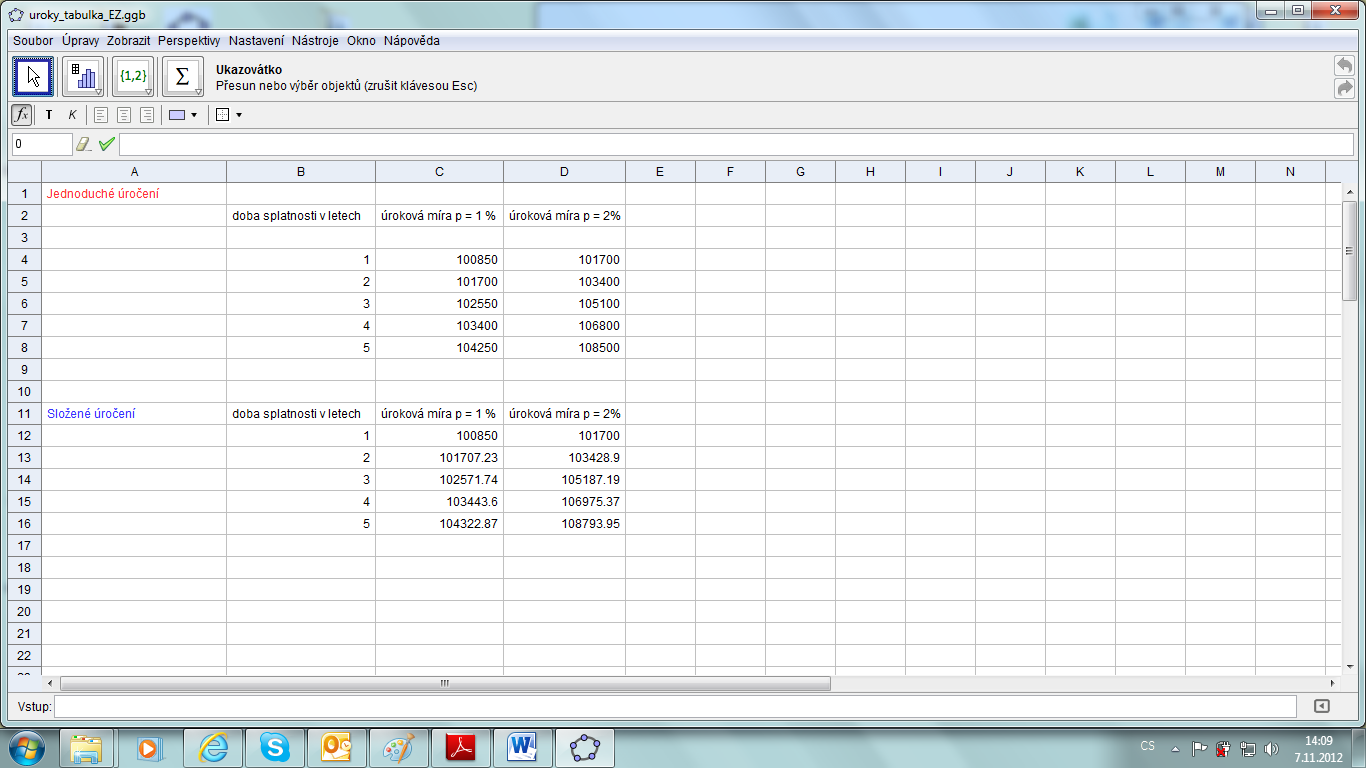 Jedná se o lineární závislost: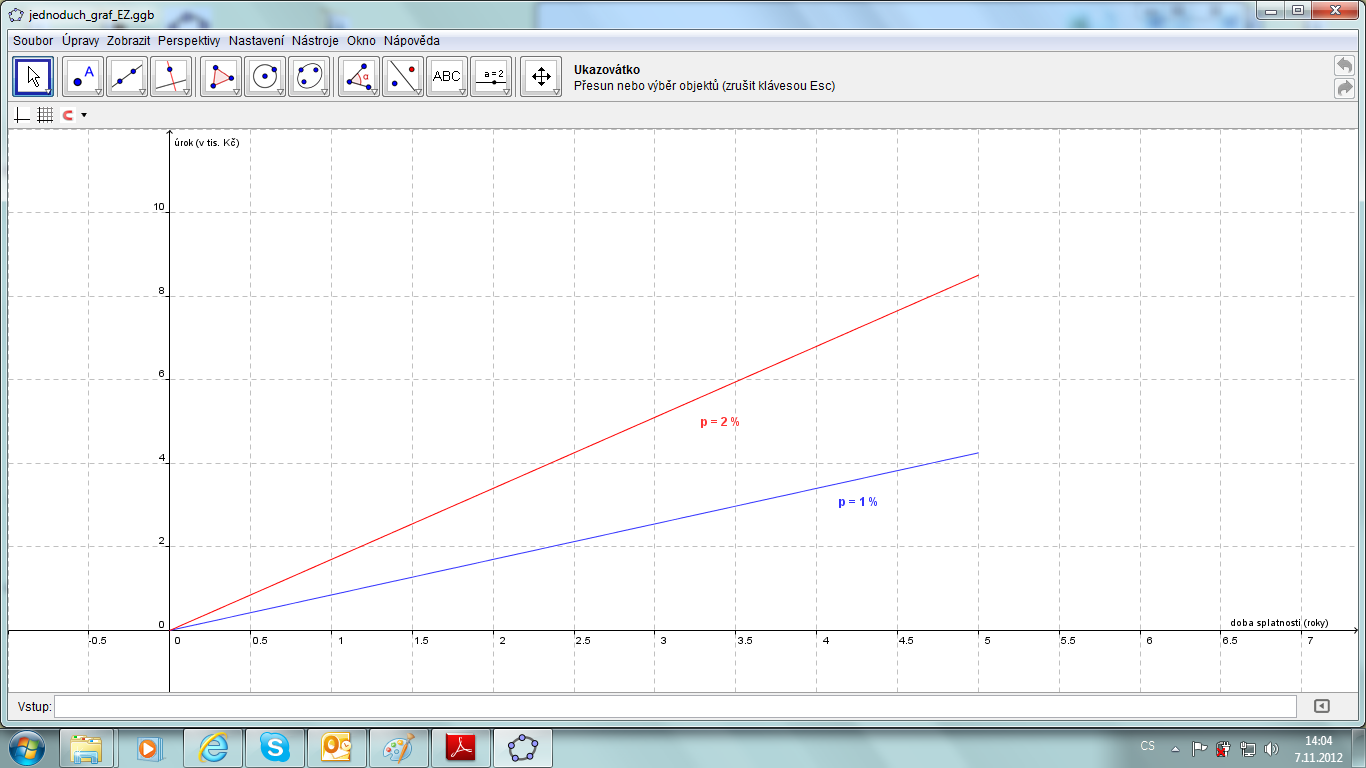 Řešení:Složené úročení – úroky se připisují k peněžní částce a spolu s ní se dále úročí (vyplacené úroky se připočítávají k původnímu kapitálu a v následujícím úrokovém období se jako základ pro výpočet úroku bere již hodnota kapitálu zvýšená o úrok). Úročí se tedy již zúročený kapitál.Způsob, jak při složeném úročení můžeme vypočítat stav kapitálu ke konci jednotlivých let úrokovacího období:K1 …  Kn 	je výše kapitálu na konci 1 … n-tého rokuZ této tabulky vyplývá, že obecně můžeme celkový kapitál vyjádřit vzorcem:, kde 	K0 	je počáteční peněžní částka (počáteční kapitál)		i 	je úroková sazba, vyjádřená jako desetinné číslo		n	je doba splatnosti vyjádřená v letechKn 	je výše kapitálu na konci n-tého roku.Člen (1 +i) se nazývá úrokovací faktor (úročitel). Udává, na kolik vzroste jednotkový vklad za rok při úrokové sazbě i (tzn. na kolik vzroste vklad 1 Kč při úrokové sazbě i).Daň z úroků činí opět 15 %.Úrok: 105 187,19 Kč – 100 000 Kč = 5 187,19 KčRozdíl:105 187,19 – 105 100 = 87,19 Kč.Výše úroku již není lineární funkcí času, ale úrok roste exponenciálně.Stavy kapitálu na konci jednotlivých let tvoří geometrickou posloupnost s kvocientem rovným  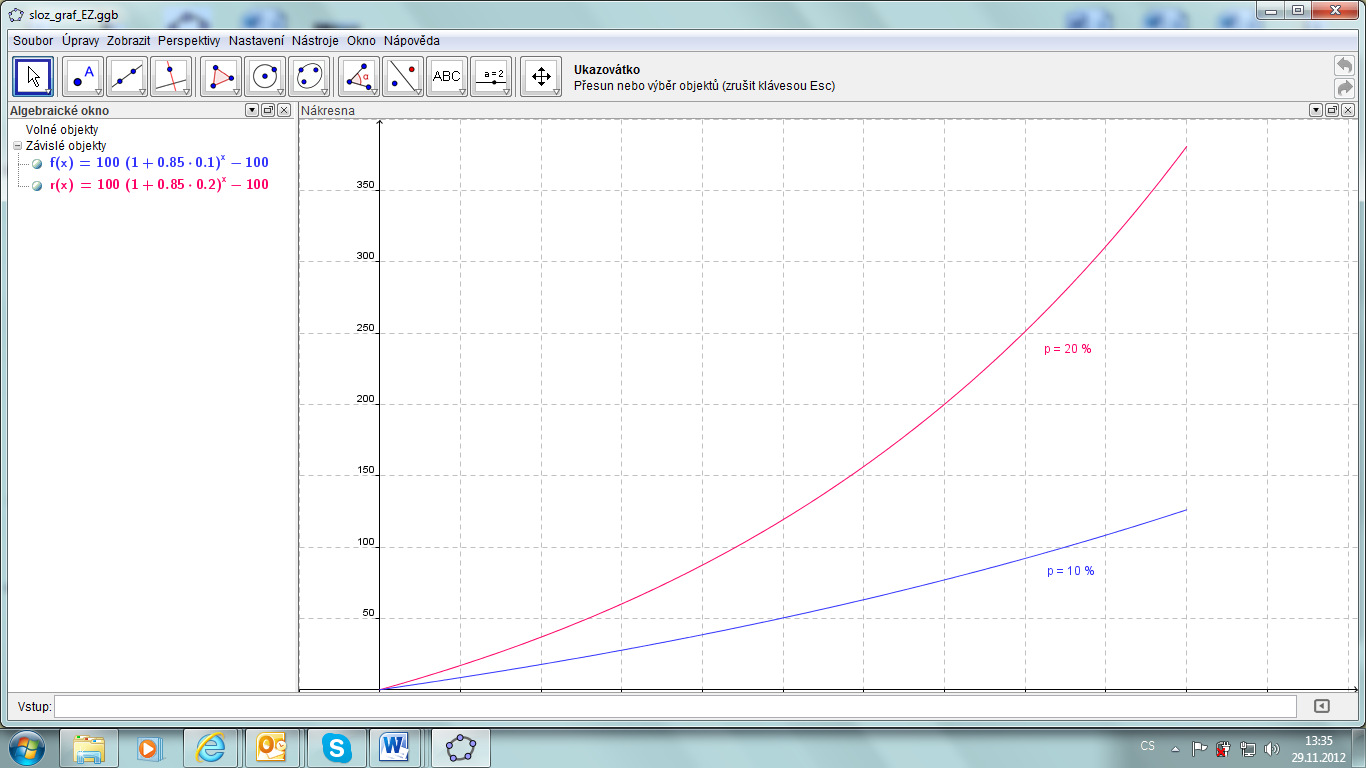 Jedná se o exponenciální závislost.Řešení: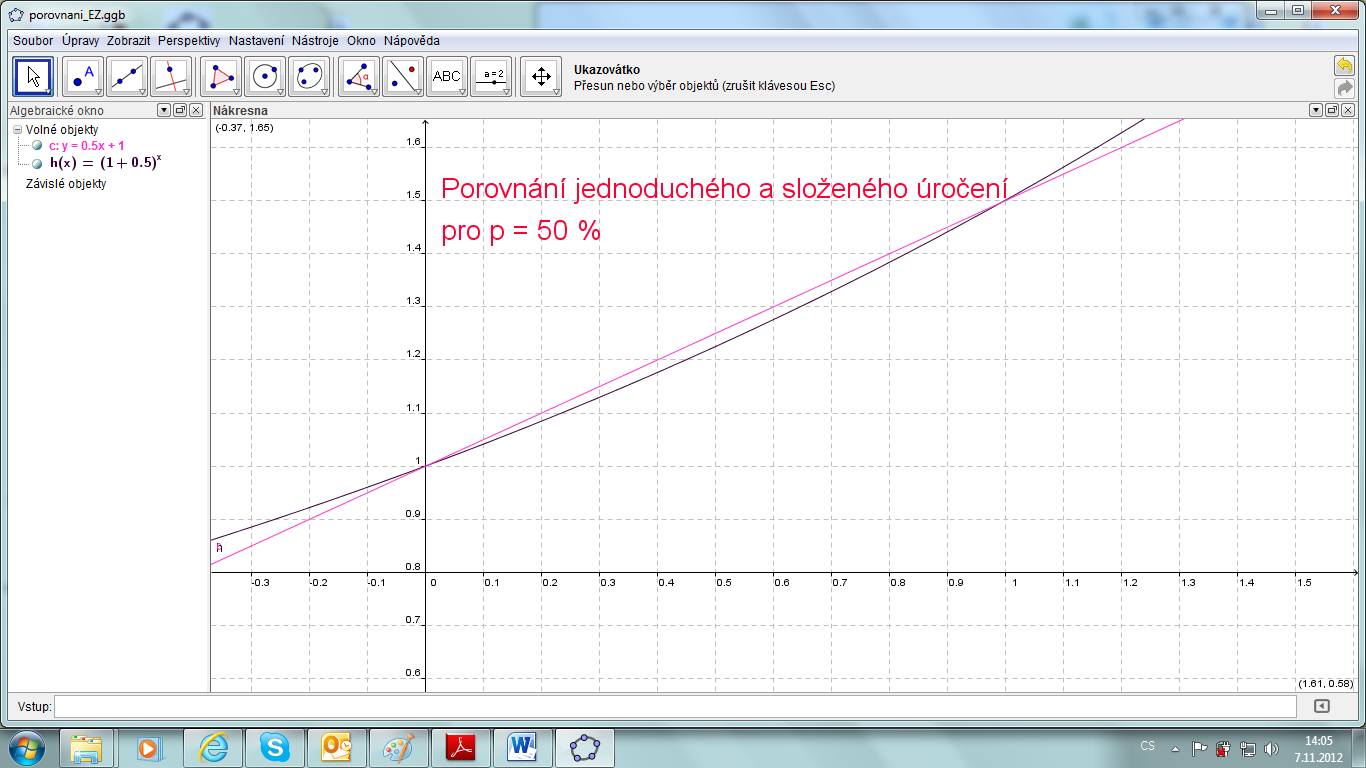 Obě funkce mají stejné funkční hodnoty pro n = 0, a to hodnotu K0 = 1, a pro n = 1 hodnotu  K0 (1+i ). Je-li n větší než nula a menší než 1 jsou funkční hodnoty exponenciální funkce menší než hodnoty funkce lineární. Pro n větší 1 je tomu naopak. To znamená, že úroky počítané pomocí vzorce pro složené úročení při splatnosti kratší než jeden rok jsou nižší než úroky vypočítané pro toto období pomocí jednoduchého úročení. Rozdíl však není příliš velký.Řešení:Úrok při měsíčním vkladu 1 700 Kč za 10 let (předpokládáme konstantní roční úrokovou míru p = 3,6 %):245 851 – 204 000 = 41 851 (bez daně; vyjádřeno v Kč)238 910 – 204 000 = 34 910 (s daní; vyjádřeno v Kč)daň: 6 941 Kč238 910 – (110 346 . 2) = 238 910 – 220 692 = 18 218 Kdybychom místo deseti let spořili za stejných podmínek dvakrát po pěti letech, lišil by se úrok o 18 218 Kč. 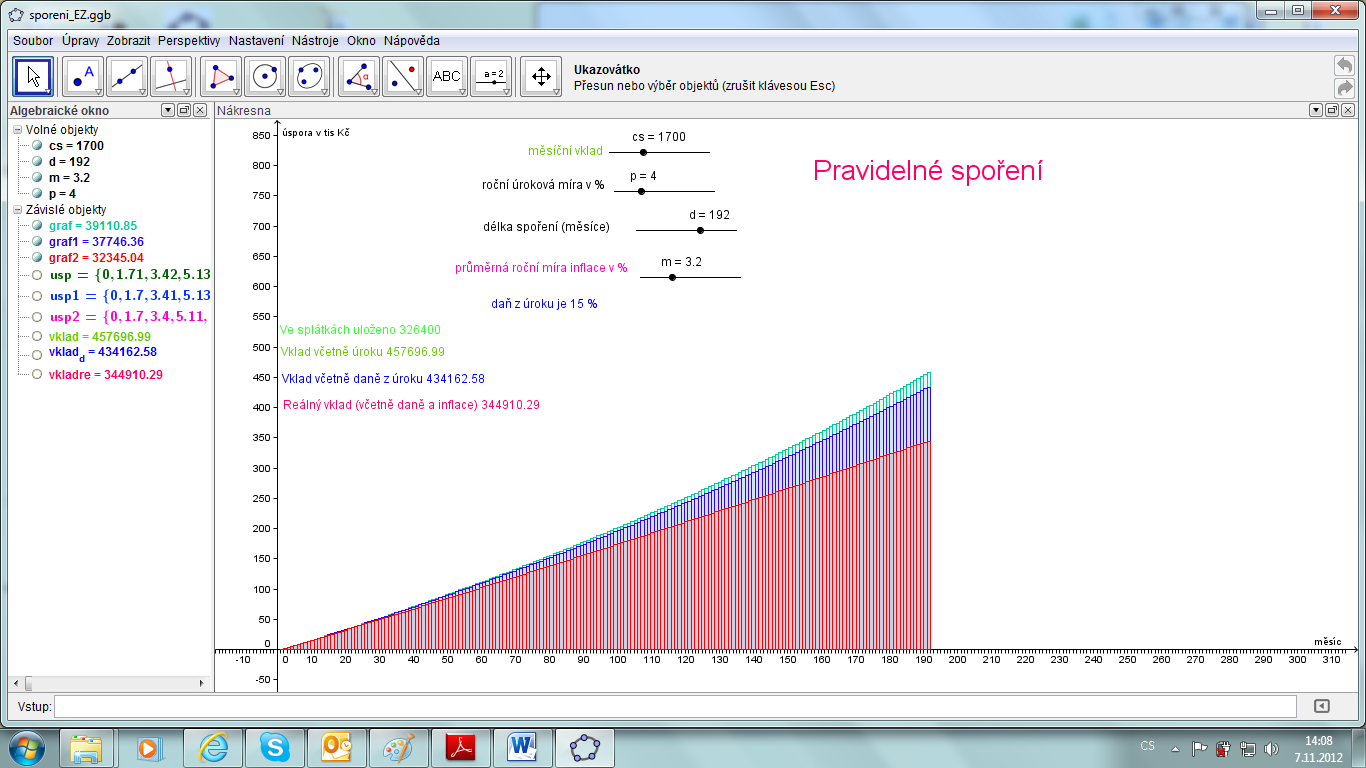 Zpracovala Mgr. Libuše ŠobrováAktivita 1 – Jednoduché úročení Napište vzorec pro jednoduché úročení a uvědomte si, jaká se platí daň z úroků.Vzorec využijte při řešení následující úlohy: Uvažujme účet s roční úrokovou sazbou 2 %, na němž se při jednoduchém úročení připisují úroky vždy po uplynutí jednoho roku. Na tento účet vložíme jednorázově částku ve výši 100 000 Kč.Jaká bude výše kapitálu nashromážděného na účtu po třech letech?Jaká je výše úroku? (Použijte výpočet v programu GeoGebra nebo počítejte zpaměti.)Jak se projeví úrok ze 100 000 Kč při 1% a 2% úrokové sazbě za 5 let (při jednoduchém úročení)?Znázorněte graficky závislost úroku na době splatnosti. O jakou funkční závislost se jedná?Aktivita 2 – Složené úročení Napište vzorec pro složené úročení. Jak se nazývá člen (1 +i)?Vzorec využijte při řešení následující úlohy: Uvažujme účet s roční úrokovou sazbou 2 %, na němž se při složeném úročení připisují úroky vždy po uplynutí jednoho roku. Na tento účet vložíme jednorázově částku ve výši 100 000 Kč. Jaká bude výše kapitálu nashromážděného na účtu po třech letech?Jaká je výše úroku?O kolik korun se liší výsledná částka oproti výsledné částce z předchozího příkladu? (Použijte výpočet v programu GeoGebra.)Jak se projeví úrok ze 100 000 Kč při 10% a 20% úrokové sazbě za 10 let (při složeném úročení)? Znázorněte graficky závislost úroku na době splatnosti. O jakou funkční závislost se jedná?RokStav kapitálu na konci rokuÚprava123:::nAktivita 3 – Srovnání jednoduchého a složeného úročeníKteré úročení je pro vkladatele výhodnější?Porovnejte vklad 1 Kč, při 50% úroku (pro názornost) za 2 roky – uvažováno bez daně. Využijte připravený aplet  porovnani.ggb.Aktivita 4 – Spoření – ukládání pevné částky v pravidelných intervalechDoplňte následující tabulku:Zjistěte, jaká je aktuální míra inflace a jaký je její meziměsíční vývoj? Použijte: http://www.czso.cz/csu/redakce.nsf/i/mira_inflaceZjistěte, jaký by byl úrok při měsíčním vkladu 1 700 Kč za 10 let a jakou byste zaplatili daň z úroku. (Předpokládejte konstantní roční úrokovou míru p = 3,6 %) O kolik korun by se lišil úrok, kdybychom místo deseti let spořili za stejných podmínek dvakrát po pěti letech?Pro vypracování následujících úkolů využijte soubor sporeni.ggb.měsíční vkladroční úroková míra pdélka spoření dinflace mreálný vklad1 500 Kč3,1 %722,6109 407,9 Kč1 500 Kč2,9 %1323,2195 227,8 Kč2 050 Kč4,2 %2403,3531 789,4 Kč1 700 Kč3,6 %1203,2207 536,53 KčK zamyšlení: Dluhy českých domácností u bank a finančních institucí se v září proti předchozímu měsíci zvýšily o 1,9 miliardy Kč na 1,145 bilionu korun. Meziročně stouply o téměř 47 miliard korun, vyplývá z údajů České národní banky aktualizovaných 31. 10. 2012Zdroj: http://www.financninoviny.cz/zpravy/index_img.php?id=242174